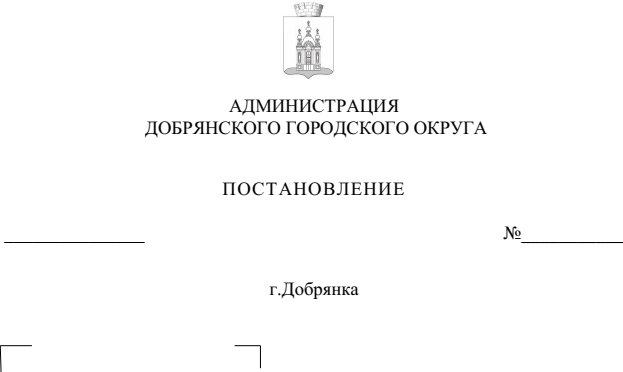 В соответствии с Бюджетным кодексом Российской Федерации, Федеральным законом от 06 октября 2003 г. № 131-ФЗ «Об общих принципах организации местного самоуправления в Российской Федерации», руководствуясь статьей 30 Устава Добрянского городского округа, 
в соответствии с пунктом 7.2 Порядка принятия решений о разработке, формировании, реализации и оценке эффективности реализации муниципальных программ, утвержденного постановлением администрации Добрянского городского округа от 30 июня 2022 г. № 1705, в целях уточнения основных параметров муниципальной программы на очередной финансовый год и на плановый период администрация округа ПОСТАНОВЛЯЕТ:1. Утвердить прилагаемые изменения, которые вносятся 
в муниципальную программу Добрянского городского округа «Экономическая политика», утвержденную постановлением администрации Добрянского городского округа от 26 октября 2022 г. № 2985 (в редакции постановлений администрации Добрянского городского округа от 19 января 2023 г. № 115, 
от 16 февраля 2023 г. № 388, от 21 июля 2023 г. № 2219, от 23 августа 2023 г. 
№ 2627, от 23 октября 2023 г. № 3362).2. Опубликовать настоящее постановление в печатном средстве массовой информации «Официальный бюллетень органов местного самоуправления муниципального образования Добрянский городской округ», разместить 
на официальном сайте правовой информации Добрянского городского округа 
в информационно-телекоммуникационной сети Интернет с доменным именем dobr-pravo.ru.3. Настоящее постановление вступает в силу после его официального опубликования (обнародования). Глава городского округа – глава администрации Добрянского городского округа                                                Д.В. Антонов
УТВЕРЖДЕНЫпостановлением администрацииДобрянского городского округаот                          №   ИЗМЕНЕНИЯ,которые вносятся в муниципальную программу Добрянского городского округа «Экономическая политика», утвержденную постановлением администрации Добрянского городского округа 
от 26 октября 2022 г. № 29851. Паспорт муниципальной программы изложить в следующей редакции:Руководитель программыРуководитель программыЗаместитель главы администрации Добрянского городского округа по территориальному развитиюОтветственный исполнитель программыОтветственный исполнитель программыНачальник управления территориального развития и экономики администрации Добрянского городского округаСоисполнители программы            Соисполнители программы            Администрация Добрянского городского округа (отдел сельского хозяйства и поддержки предпринимательства), управление имущественных и земельных отношений (МКУ «Добрянское имущественное казначейство»), управление финансов и казначейства администрации Добрянского городского округаУчастники программы                Участники программы                Отраслевые (функциональные) органы и структурные подразделения администрации Добрянского городского округа Пермского края;Подведомственные учреждения отраслевых (функциональных) органов администрации Добрянского городского округа Пермского края;Предприятия и организации Добрянского городского округа;Общественные организации Добрянского городского округа;Субъекты малого и среднего предпринимательства Добрянского городского округа;Крестьянские (фермерские) хозяйства Добрянского городского округа;ГражданеЭтапы и сроки реализации программы Этапы и сроки реализации программы Муниципальная программа рассчитана на период с 2023 по 2026 годы.Муниципальная программа не имеет разбивки на этапы, мероприятия реализуются на протяжении всего срока реализации программы.Цель программы               Цель программы               Устойчивый экономический рост на территории Добрянского городского округа1. Задача программы                 1. Задача программы                 Создание благоприятных условий для привлечения инвестиций и повышение инвестиционной привлекательности территории; 2. Задача программы                   2. Задача программы                   Создание условий для повышения бюджетной самообеспеченности, сбалансированности и устойчивости за счет роста налогового потенциала территории, увеличения собираемости налогов, повышения доли собственных налоговых и неналоговых доходов в консолидированном бюджете Добрянского городского округа при его общем росте;3. Задача программыСоздание условий для развития сельскохозяйственного производства, расширения рынка сельскохозяйственной продукции, сырья и продовольствия, содействие развитию малого и среднего предпринимательства;Создание условий для развития сельскохозяйственного производства, расширения рынка сельскохозяйственной продукции, сырья и продовольствия, содействие развитию малого и среднего предпринимательства;4. Задача программы4. Задача программыСовершенствование системы стратегического планирования и прогнозирования с актуализацией нормативно-правовой базы, регламентирующей пространственное и социально-экономическое развитие Добрянского городского округа во взаимосвязи с документами стратегического планирования более высокого уровня и сопредельных муниципальных образованийОбъемы бюджетных ассигнований      
по источникам финансирования программы                       Объемы бюджетных ассигнований      
по источникам финансирования программы                       